Massey Community Fund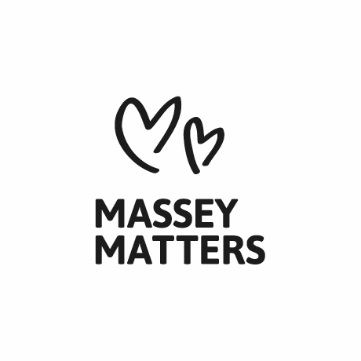 Application formIf applying as a group please name the other applicants,Section 1 – Name of your project Section 2 - Describe your idea for a project or initiative in Massey? (maximum 250 words)Section 3 – What date will your project start and end.  Section 4 - How will your project or initiative contribute to Massey becoming a thriving place to live, work, play and grow? (maximum 250 words)Section 5 - Who will your project or initiative benefit in the Massey community? (maximum 250 words)Section 6 - When will your project and initiative take place? (maximum 250 words)Section 7 - What resources outside of the Massey Community Fund are being used for your project or initiative (including volunteer hours, donations and sponsorship of money or in-kind goods from individuals, organisations or businesses)?Thank you for taking your time to complete the application form. Please return the form to admin@masseymatters.org.nz or to the Massey Community Hub at 385 Don Buck Road, Massey or the Manutewhau Community Hub at 74b Oriel Drive, West Harbour by the application due day. Name of organisation (if relevant) Name of primary applicantHome phone numberMobile phone numberEmail addressHome addressMailing address (if different)NamePhone numberEmail addressProject start dateProject end date